Приложение  5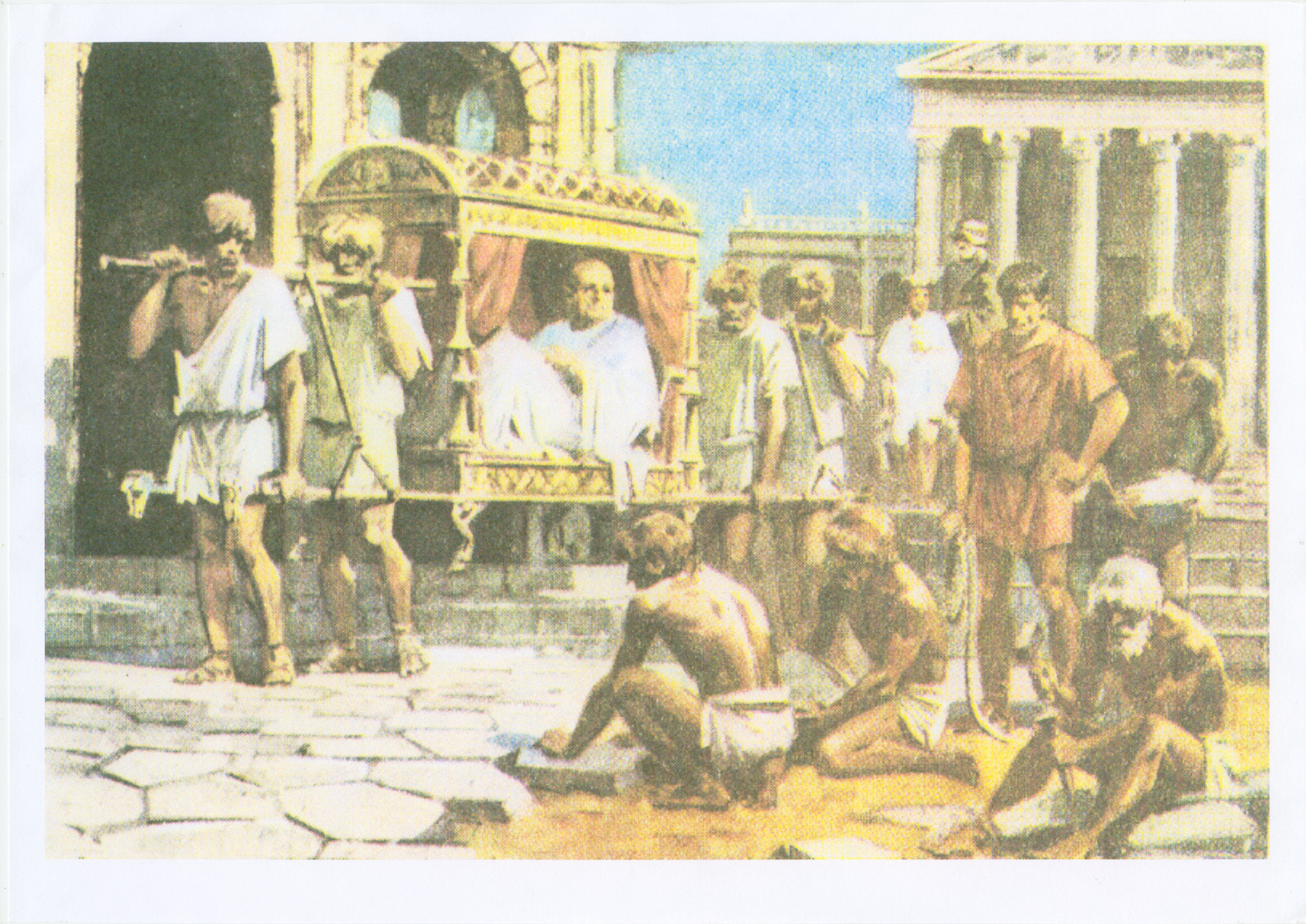 